Szanowni Studenci,Akademicki Związek Sportowy Wyższej Szkoły Zdrowia w Gdańsku, we  współpracy z Władzami Uczelni, pragną nawiązać kontakt i zrzeszyć studentów aktywnych sportowo, chcących reprezentować uczelnię w różnych dyscyplinach sportowych. Prosimy o wypełnienie niniejszego formularza, który pozwoli nam na organizację zajęć oraz wydarzeń sportowych, w których moglibyście uczestniczyć.  Dziękujemy!Dyscypliny sportowe (zaznacz krzyżykiem właściwą odpowiedź) Podaj dyscyplinę sportową, w której chciałabyś/chciałbyś wziąć udział w ramach zajęć sportowych w Wyższej Szkole Zdrowia w Gdańsku.Czy jesteś zainteresowany reprezentowaniem uczelni podczas wydarzeń sportowych? Jeżeli tak to wskaż dyscyplinę, która Cię interesuje.  Czy posiadasz osiągnięcia sportowe? Jeżeli tak to prosimy o krótki opis. Prosimy o odesłanie uzupełnionego formularza na adres promocja@wsz.pl.  FORMULARZdyscyplina sportowaćwiczęregularniećwiczę od czasu do czasućwiczyłam/ćwiczyłem regularniećwiczyłam/ćwiczyłemod czasu do czasu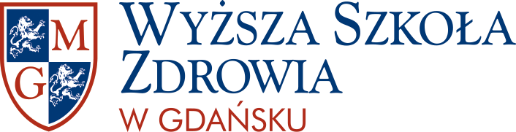 